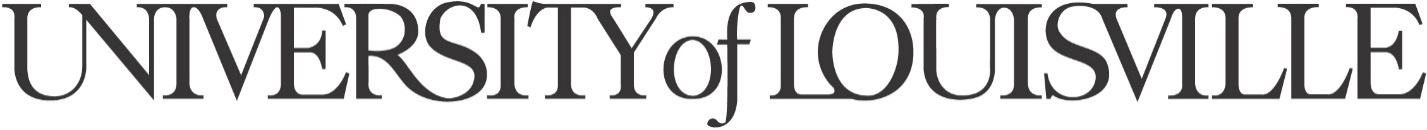 Master of Science in Oral Biology (MSOB) DegreeProgram Guide2022-2023TABLE OF CONTENTS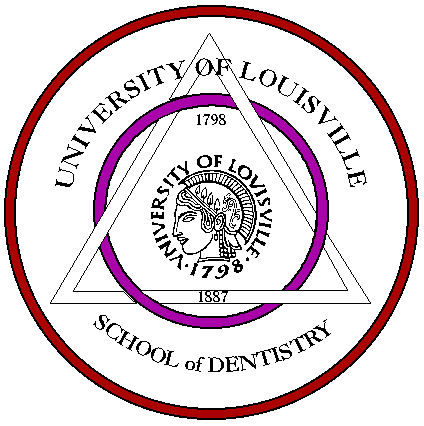 																						PagePROGRAM DESCRIPTION																3APPLICATION TO THE MS IN ORAL BIOLOGY PROGRAM						4Application Requirements ………………………………………………………………		4Application for Admission………………………………………………………………		4Transcripts and Grade Point Average…………………………………………………		4Written Personal Statement…………………………………………………………….		5Recommendations……………………………………………………………….………		5GRE Scores and Equivalents……………………………………………………………		5International Students ……………………………………………………………….…		5GUIDELINES FOR GRADUATE EDUCATION AT THE SCHOOL OF DENTISTRY	6MS IN ORAL BIOLOGY DEGREE REQUIREMENTS									6Selection of a Mentor and Thesis Committee………………………..…………...……..		6Responsibility of the Mentor and Thesis Committee……………………………………		6Approved Program of Study……………………………………………………………..		7Residency Requirements………………………………………………………………..		7Development of a Thesis Proposal………………………………………………………..		7Ethical Performance of Research………………………………………………………...		7Candidacy……………………………………………………………………...………….		7Thesis Preparation…….……………………….............................................................		8Thesis Defense………………………………….............................................................		8Time Limitations…………………………………………………………………………..		9Application for Degree………………………………………………………………...…		9Grades and Grading……………………………………………………………………...		9Requirements for Graduation………………………………………………………........	           11SCHEDULE FOR ADVANCEMENT IN THE MS in ORAL BIOLOGY DEGREE 		12CURRICULUM													                                              13COURSE DESCRIPTIONS																14ACCREDITED GRADUATE EDUCATORS												17PROGRAM FEES																			19University of LouisvilleSchool of DentistryMaster of Science in Oral Biology ProgramAdopted Jan. 1, 2000 - Revised Jan. 1, 2020Program Director:		M. Michele Pisano, Ph.D.Oral Immunology and Infectious Diseases University of Louisville School of Dentistry, Room 341Louisville, KY 40292E-mail: pisano@louisville.eduProgram Admissions: 	Alma Ljaljevic Tucakovic, D.M.DStudent Affairs, University of Louisville School of Dentistry, Room 231Louisville, KY 40292Phone: (502) 852- 5081E-mail: OBIOgrad@louisville.edu Program Administrator: Gerard BuonoOral Biology Graduate ProgramUniversity of Louisville School of Dentistry, Room 256Louisville, KY 40292Phone: (502) 852- 3175E-mail: OBIOgrad@louisville.edu Major Code:  			OBIOMSPROGRAM OVERVIEW This program is designed for those interested in a career in Oral Biology research, either for its own sake or in combination with, or as an adjunct to, the DMD degree. This degree is offered through and administered by the University of Louisville School of Dentistry (ULSD) with oversight by the University of Louisville Graduate School. Successful students may have the option to further their studies at the doctoral level via the Graduate School Interdisciplinary Studies Ph.D. program. Particularly well qualified graduate students may seek direct entry to the Ph.D. program. Please discuss your interest with the program director. The MS in Oral Biology degree is a research-based, full-time two-year (or part-time for those already enrolled in a clinical program at ULSD) degree program that is intended to provide graduates with a comprehensive knowledge base that emphasizes contemporary biomedical basic sciences, and research that contributes to the scientific basis of clinical dentistry.   The minimum requirement for the MSOB degree is 30 semester hours and the following guidelines apply:Didactic coursework. At least 15 semester hours of didactic coursework are required of which 8 semester hours consist of the four required core courses (OBIO/OIID 501 Biomedical Data Analysis; OBIO/OIID 601 Introduction to Oral Biology Research; OBIO/OIID 605 Oral Health Seminars; and OBIO/OIID 606 Oral Biology seminars and Communication). The remaining semester hours in the program can be distributed as recommended and approved by the student's Thesis Advisor and the Program Director from courses selected from the Graduate Catalogue. At least one-half of the credits counting toward the degree (exclusive of thesis) must be in courses open to graduate students only (600 level or above).  Thesis Research Requirements. An additional fifteen semester hours are earned through work on the student’s research project (OBIO/OIID 619 Research; and OBIO/OIID 620 Thesis) which are under the supervision of the Thesis Advisor and members of the student’s Thesis Committee. Every student must complete a significant biomedical research project with the support and guidance of the Thesis Advisor and committee. 	There are a wide range of possible areas for research training at ULSD including the following: molecular, cellular and craniofacial biology; biochemistry; craniomaxillofacial diagnostic imaging; craniofacial disorders; molecular oral microbiology including emerging pathogens; mechanisms of salivary gland secretion; protein and trafficking; interrelationships between oral and systemic disease; periodontology; dental science; head and neck cancers; toxicology; and health services research related to dentistry.  While the program can be tailored to the requirements of each individual student, curriculum design and course selection must be approved by the student's Thesis Advisor and the MSOB Program Director. Other course work may be required as individualized programs are developed by students working with their Thesis Advisor and Thesis Committee. The Thesis Committee also approves proposed thesis research, reviews the thesis research, reviews the thesis for acceptance, and administers a final oral examination.The MSOB degree offers training particularly important to persons wishing to expand their knowledge and understanding of the basic sciences related to Oral Biology by doing biomedical research. The program is available to those students with a BA or BS degree wishing to obtain solely the MSOB degree (with the option to further their studies at the doctoral level via the Graduate School Oral Biology Ph.D.), as well as to students currently enrolled in the D.M.D. degree program, and to persons who have previously earned a D.M.D., M.D., or equivalent degree.APPLICATION TO THE PROGRAMInformation about application process is available at Louisville/oralbiology/msob/admissions. Application for the program is online (http://graduate.louisville.edu/sigs/apply). All applications to the program must be submitted directly to the University of Louisville, Office of Graduate Admissions. No applications will be accepted directly by the Dental School or the Program Director. MSOB Application Requirements and DeadlinesThe MSOB program typically begins in the Fall semester.  Individuals who will need time to arrange a US visa should apply at least one month before the deadline below. If an application is not complete by the deadline date, it may not be reviewed in time for registration. Students currently enrolled at ULSD in the DMD degree program who wish to also apply to the MS in Oral Biology Program should apply as early as possible, after acceptance to the DMD program and no later than their first semester of enrollment in the DMD curriculum.  All other students should apply by the following deadlines:   June 1 for students wishing to begin in the Fall semester (August).Each of the following credentials should be sent to the Office of Graduate Admissions. 1) 	Application for Admission. Application forms may be obtained from the Graduate School or the Office of Graduate Admissions. The application must be accompanied by a ~$65.00 non-refundable application fee. The Graduate School Application may be submitted on-line via http://graduate.louisville.edu/sigs/apply, or here.  However, applications are not processed until the application fee is received. Application fees, and other Graduate School -related information, is kept up-to-date on the Graduate School website. Please check this Graduate School resource for accuracy.2) 	Transcripts and Grade Point Average. The minimum requirement for admission is a baccalaureate degree or its equivalent from an accepted accredited institution. Official transcripts showing all degrees awarded on all undergraduate and all completed graduate and/or professional degree studies must be furnished at the time of application. All University of Louisville transcripts will automatically be submitted with the application. MS in Oral Biology Program applicants must have attained at least an overall grade point average (GPA) of 3.0 (on a 4-point scale) during undergraduate education, and during graduate education (e.g., dental school) if applicable, as described by the University of Louisville Graduate School catalogue. However, note that the average GPA of accepted applicants has been above 3.5 in recent years.   Written Personal Statement. Each applicant must submit a written personal statement explaining their reason(s) for seeking a RESEARCH-BASED Oral Biology degree, as well as their educational goals and objectives. The statement should demonstrate the applicant’s interest in research as evidenced by professional achievements, past research, relevant coursework, etc. The written personal statement should be included with the application form. Letters of Recommendation. Three recent letters of recommendation from individuals who can speak to the applicant's academic and/or research capabilities and potential for study in the research-based MSOB Program are required. The letters should be from current or recent teachers and/or scientific mentors.  (Letters of recommendation to other programs, e.g., dental school, dental residency programs, are NOT acceptable). Graduate Record Examination or Equivalent Scores. Each applicant is required to take the General Test Section of the Graduate Record Examination (GRE) and must instruct the Educational Testing Service (ETS) to forward the results directly to the UofL Office of Graduate Admissions, Belknap Campus, University of Louisville; Louisville, Kentucky, 40292, U.S.A. The MS in Oral Biology Program requires the applicant’s GRE scores to be greater than the 50th percentile for the Quantitative and Analytical Writing sections of the examination. Alternatively, Dental Aptitude Test (DAT) test scores are also acceptable. For consideration students must score at or above the national average in DAT test category #8 (Academic Average). Finally, a terminal professional degree (DMD or MD) from a regionally accredited school in the USA is also accepted. Graduates from international Dental Schools may pass the National Board Dental Examination test as an alternative, however the GRE is preferred. 	Additional Requirements for International ApplicantsIn addition to the 5 admissions standards above, international student applicants must meet the 	following criteria before they can be granted admission:  Certification of Credentials by External Agency. The MS in Oral Biology Program requires international applicants to submit their academic credentials for evaluation by an external agency certified by the American Association of Collegiate Registrars and Admissions Officers.  A “Course-by-Course” evaluation is required, also showing the final degree has been awarded. Suggested providers of credential evaluations are Educational Credential Evaluators – www.ece.org, and World Education Services – www.wes.org.  An official copy of an academic credentials evaluation must be sent directly from the evaluator organization.  2) 	English language proficiency. Students whose first language is not English or come from countries in which English is not the native language must show proficiency in English. International students holding a baccalaureate or advanced degree from an accredited institution in the United States are exempt from this requirement. Proficiency in English can be demonstrated by the following:   Submission of official TOEFL (Test of English Language Proficiency) iBT scores (www.toefl.org). Note that strong preference is given to candidates with a minimum total score of 100 and with listening and speaking section scores at 26 or above. Successful applicants in recent years have an average TOEFL above 100.   3)   Financial independence. International students must present evidence of financial resources adequate to support their educational and living expenses in the United States for the duration of their studies (see Form I-20, or DS2019):  https://louisville.edu/graduate/futurestudents). After the applicant is initially accepted into the MSOB program, the Financial Statement is requested as part of the US visa application process.   GUIDELINES FOR GRADUATE EDUCATION AT THE SCHOOL OF DENTISTRYThe MS in Oral Biology Program is subject to the guidelines for graduate education at the School of Dentistry. This is published on the School of Dentistry web site and available from the Program Admissions and Program Administration contacts or from the Program Director. The Oral Biology Graduate Program encompasses several tracks including MS degree tracks and PhD tracks. Students are not allowed to be enrolled in two MS degree tracks concurrently. Specifically, students may not overlap enrollment in the MS in Oral Biology and MS-Dentistry residency tracks.  However, Dental students enrolled in the DMD program may apply to the MS in Oral Biology program concurrently to obtain the dual DMD/MSOB degree.  MS IN ORAL BIOLOGY DEGREE REQUIREMENTS	After successful admission into the Master of Science in Oral Biology Program, the candidate must select a Thesis Advisor who will mentor the student in their research.  The Advisor will help the student choose an appropriate set of classes (Program of Study), define a significant research project, and select other faculty to serve on the Thesis Committee. The Thesis Advisor and Committee will guide the student through the research project and writing the thesis describing their research results.   	Selection of a Thesis Advisor (Mentor)    	The student is required to select a Thesis Advisor within one month (4 weeks) of the student’s initial enrollment in the program. The research director must be accredited to mentor graduate students at ULSD (i.e. a member of the MSOB Program Graduate Mentoring Faculty). An approved Faculty list is provided at the end of the Program Guide. Written documentation of their selection (and acceptance) of a Thesis Advisor must be submitted to the Program Administrator (Gerard Buono) and Program Director (Dr. Pisano) at this time. Prior to the time a graduate student enters into a thesis research arrangement with a faculty mentor/advisor, the Program Director will act as advisor, and will be available to assist the student in selecting courses and in pursuing possible areas of research interest.	It is important to note that students will not be arbitrarily assigned a research mentor/advisor. The mentor-student relationship must be mutual and voluntary. A subsequent change of mentor is possible only after approval of the Program Director. 	Responsibilities of the Thesis Advisor and Thesis Committee    	The duties of the Thesis Advisor include: To serve as Chair of the student's Thesis Committee (see committee meetings below)To advise and guide the student’s academic curriculum choices as they pertain to their research needsTo ensure appropriate safety and ethical training and clearances are in placeTo direct and evaluate research activities, and encourage publicationTo oversee and assist in preparing seminars and posters The student, in consultation with the research mentor, selects the thesis advisory committee. It is the role of the thesis advisory committee to act as the special reading committee of the research component of the Program. Acceptance of the thesis is at the sole discretion of the thesis advisory committee which is composed of the Thesis Advisor who acts as chair and at least three additional faculty members of professorial rank. All members of the thesis advisory committee must be accredited to mentor graduate students at ULSD.  The student is required to complete and submit the “Thesis/Dissertation Advisory Committee” form prior to the end of their first semester of enrollment. The form is submitted to the Program Administrator (Gerard Buono) and Program Director (Dr. Pisano).The Thesis Committee should meet as often as necessary, but minimally once every 12 months, to perform the following: consult and advise on research design, methods, and techniquesevaluate and approve the thesis research proposalconsult and advise on data evaluation, interpretation, and research modificationsconsult and advise on thesis writing attend the defense of the thesis research	At such meetings, student progress and outlines of goals met and academic targets to be achieved should be recorded on the appropriate form and submitted to the Program Director (Dr. Pisano) and Program Administrator (Gerard Buono). Student Progress forms are available at:http://louisville.edu/dentistry/degrees/oralbiology/student-forms-msob  	Approved Program of Study (Course List)	The student is required to develop a program of study (course list), with the consultation and approval of their Thesis Advisor, within 4 weeks of the student’s initial enrollment in the program. The Program of Study form must be approved by the MSOB Program Director (Dr. Pisano) and submitted to the Program Administrator (Gerard Buono) at this time. The form for this purpose is provided at: http://louisville.edu/dentistry/degrees/oralbiology/student-forms-msob Any subsequent changes in the student's course of study must be approved by their Thesis Advisor and a copy of the revised plan is to be submitted for approval to the Program Director, Dr. Pisano.	A minimum of 30 semester hours of graduate credit is required for the master's degree. All students must take the 4 core courses (OBIO/OIID 501Biomedical Data Analysis; OBIO/OIID 601 Introduction to Oral Biology Research; OBIO/OIID 605 Oral Health Seminars; and OBIO/OIID 606  Oral Biology Seminars and Communication) and receive a grade of “B” or above to remain in the program. In addition, a grade point average (GPA) of 3.0 or better must be maintained to remain in good academic standing in the graduate program. 	Residency for Masters Students		Masters students must take at least 24 hours of course work in residence at the University of Louisville to satisfy the residency requirement for the Masters degree.	Development of a Thesis Proposal	A MSOB student should prepare and present a written proposal for their research project to the Thesis Committee for discussion and approval. The research proposal should be prepared during the first semester in the program, and presented to the Thesis Committee at the earliest convenience or during the second semester. Approval of the thesis proposal by the mentor and committee must be documented on a Student Progress form and submitted to the Program Director (Dr. Pisano) and Program Administrator (Gerard Buono). Student Progress forms are available at:  http://louisville.edu/dentistry/degrees/oralbiology/student-forms-msob   	Performance of Research	Once approved by the Thesis Committee, the student performs and develops the research according to the proposal. Research involving human subjects may involve various approvals and submissions to Human Subjects Protection Program Office (http://louisville.edu/research/humansubjects/ ) including CITI (human subject protections training) and HIPAA and Research Fundamentals Training Course. Research involving animals may require IACUC approval and appropriate training. The mentor is responsible for ensuring appropriate training for the student. It is the student’s responsibility to frequently report to the advisor on the progress of the research and to discuss any problems or concerns.	Candidacy	Degree Candidacy is awarded to students who have completed all 30 hours of formal didactic, research and thesis hours but who are continuing to perform research for the Masters degree. Although all required courses must have been completed before entering Degree Candidacy, students have the option of taking additional specialized courses, e.g. courses offered by visiting or new faculty, while in Degree Candidacy. In those cases payment of both the candidacy fee and the course tuition will be required. Once a student is admitted to candidacy, registration in Degree Candidacy status must be continuously maintained year round (i.e., Fall, Spring, and Summer) until the degree is awarded.	Once a student enrolls in Degree Candidacy, in the following semester the Registrar will automatically enroll the student in Degree Candidacy. Failure to pay the candidacy fee will be cause to cancel a student's Degree Candidacy. In order to restore Degree Candidacy, the student must receive approval from the head of the graduate program. To re-establish Degree Candidacy, the student will be required to pay the candidacy fee for each of the semesters during which candidacy was voided.  	Thesis Preparation 	After completion of the research, the Master of Science in Oral Biology candidate must present his/her research and acquired data to the Thesis Committee before writing his or her thesis. Students must arrange for an oral presentation of the research to the Thesis Committee. A copy of the results must be submitted to all committee members at least one week prior to the oral presentation. All members of the Thesis Committee must approve completion of the research phase and concur that the student should write the formal thesis. 	The thesis must be prepared following the University format. For specific information concerning thesis preparation, the student should consult “Guide to the Preparation of Theses and Dissertations”, University of Louisville. This manual is available by request through the Graduate School or from the School’s Internet web site at: https://graduate.louisville.edu/sigs/Programs/theses-dissertations. Students are strongly advised to seek early advice on thesis preparation and defense regulations from the Senior Program Coordinator at the School of Graduate and Interdisciplinary Studies (Courtney Kerr).  	At the beginning of the semester when a student plans on graduating, the student must complete the “Apply for Degree” form through ULINK. Deadlines for this form are at http://louisville.edu/registrar/registration-information/special-dates .     	Thesis Defense	The thesis defense is the final examination prior to award of the Master of Science in Oral Biology degree. It is expected that each student will carefully go over the thesis with their mentor prior to distribution of the thesis to the Thesis Committee. Students are expected to speak with all committee members about recommended changes of the thesis prior to the defense to assure that the thesis will be in final form at the time of the defense.Degrees are awarded in August, December, and May. Candidates who expect to receive degrees on a particular award date must submit the online “Request to Schedule Final Oral Defense Form” on or before the dates specified at http://louisville.edu/registrar/registration-information/special-dates.   The Program Director (Dr. Pisano) and Program Administrator  (Gerard Buono) should be notified via e-mail before the defense scheduling form has been submitted online.	Note: Students completing the MS in Oral Biology Program must submit the thesis to their Thesis Advisor at least 4 - 8 weeks in advance of the defense to allow time for revisions. The student must provide the revised thesis to the Thesis Committee at least 2 weeks in advance of the oral examination. The committee shall complete its review of the thesis prior to the final oral examination. Acceptance of the thesis shall be at the discretion of the Thesis Committee.  The student is required to complete and submit the "Thesis/Dissertation Final Oral Examination Schedule" form  - and notify the Program Director and Program Administrator of the scheduled date, not less than 2 weeks prior to the date of their final oral examination/defense. The student is required to ensure that the thesis date is advertised throughout the School of Dentistry at least two weeks prior to defense date in order to ensure that the defense is “open”. The student is required to submit a copy of their Thesis Advisory Committee signature page, signed by the committee members, to the MS Oral Biology Program Director after the committee has accepted the final copy of the thesis.	The final thesis defense should consist of an open seminar, normally 45 minutes but not to exceed one hour in length, covering the research performed during the student's tenure, followed by a question and answer period. The seminar defense is open to the public (all faculty and graduate students are invited to attend all thesis defenses) and is followed by questions from the audience. Subsequently, there will be a closed meeting of the student with the Thesis Committee for the Oral Examination during which questions will be asked to define the student’s depth of understanding of the broad field of study. Subsequently, the Thesis Committee will vote as to whether the student passed the defense and what changes are required for the thesis. The student should also have available the Graduate School Thesis/Dissertation Evaluation Rubric forms for signing by the thesis committee at the defense. The pass/fail vote must be based on standard oral and written defense rubrics to be provided in advance to the thesis committee by the research mentor.	An electronic copy of the accepted thesis, as signed by the thesis advisory committee members, must be deposited with the Office of the Graduate School.  See Electronic Thesis submission. See Graduate School deadlines for thesis for due dates. A final electronic copy of the accepted thesis must be deposited with the Program Administrator of the MS in Oral Biology Program. Students are suggested to provide bound copies of the final thesis to each member of the Thesis committee.	The student is responsible for all expenses relating to preparation of the thesis.	Time Limitation:  There is a time limit imposed by the University, stipulating that credit earned more than six years prior to the completion of the degree may not be counted toward meeting its requirements. This time period may be extended upon recommendation of the student's department chair and the approval of the Vice Provost for Graduate Affairs.	Application for degree: If you are planning to receive your MS in Oral Biology degree you will need to fill out a degree application online at the beginning of the semester in which you plan to graduate.  Check ULink (ulink.louisville.edu) for application periods when you are ready to apply. All candidates for degrees, whether or not participating in Commencement, must apply for degrees according to the deadlines.	After the online form is submitted, you will receive an online confirmation that it was successful. You will also receive confirmation by email to your university account. You will not hear anything regarding the status of your degree application until after the semester grades are in and an advisor in your enrollment unit can review for approval. If you have any questions regarding eligibility or qualification of degree requirements, please contact the Program Administrator (Gerard Buono).GRADING SYSTEMS	GPAGrade-point averages (GPA) are calculated by dividing the quality points earned by the number of credit hours attempted with grade. A grade point average of 3.0 or better must be maintained.	Plus/MinusThe Graduate School has implemented a plus/minus grading system, to be utilized at the discretion of the individual professor. The plus/minus grading system can be used only for graduate students enrolled in courses available for Graduate School credit.	C Grades	The Director of the MS in Oral Biology Program may approve up to six hours of course work in which a grade of "C+, C, or C-" was received to count toward the completion of degree requirements. Approval of the Graduate Dean must be secured in order to count additional hours with any grade of "C" in any course required in the degree program.  In no case may more than nine hours of "C" be used to fulfill graduate degree requirements. Although grades below "C-" will be calculated in the graduate student's grade point average, courses in which these grades have been earned will not count toward fulfillment of degree requirements.	The MS in Oral Biology program does not permit a course grade of "C+, C, or C-" to be used in fulfillment of degree requirements for courses listed as “major subject required courses” (core courses). These are OBIO/OIID 501 Biomedical Data Analysis; OBIO/OIID 601 Introduction to Oral Biology Research; OBIO/OIID 605 Oral Health Seminars; and OBIO/OIID 606 Oral Biology Communication. Students must remediate or repeat any required course in which a grade of below "B" is obtained.	Pass/FailThe Director of the MSOB Program, upon consultation with the individual course director, may extend a Pass/Fail option to any or all of its graduate students and graduate courses, subject to approval of the Graduate Council. When using the Pass/Fail option for graduate students enrolled in graduate courses, A+ through C- will be passing grades and D+ through F will be failing grades.	Other GradesOther grades which the student may obtain include the following:1) W	 “W” means Withdrew and carries no quality points. No student may withdraw from any course after mid-semester. In exceptional cases, the Graduate Dean may grant a student's request to withdraw from courses because of illness or conditions beyond the student's control.2) I	“I” means Work in Course Incomplete. If the work is not completed by the end of the next term, regardless of whether the student is enrolled, the "I" automatically becomes an "F".3) X	“X” means course work has not been finished because of the nature of the research or study involved, e.g., thesis work.	Grade ChangesNo grade changes can be made without a request and explanation on the part of the faculty member giving the grade and the approval of the Program Director. 	Missing Grades All missing grades will be changed to failing grades one year after the completion of the semester in which the course was taken.	Repetition of CoursesA student who has received the grade of "C" in a course that is a degree requirement, "D" or "F" may repeat that course upon the approval of the MS in Oral Biology Program Director and the Graduate Dean. When a student repeats a course, the grade point average will be calculated on the basis of the last grade earned, although the previous grades will remain on the transcript.REQUIREMENTS FOR GRADUATIONAcademic Course Requirements	Good Standing	All students are required to be in good standing in order to graduate. A graduate student is in good standing when his/her overall graduate grade point average and his/her program grade point average are each 3.0 or higher. A student must be in good standing in order to be graduated. Students must have at least 30 hours of course work in categories described above. 	Probation	A student whose program GPA or overall graduate GPA falls below a minimum level of academic quality (3.0 on a 4-point scale) will be placed on probation until the student regains a 3.0 average or is dismissed. Students are ordinarily not permitted to continue on probation for more than one semester. Upon request of the student's academic department, the Graduate Dean may approve continuation beyond a single semester.    	Thesis Requirements	Successful completion of the research project, thesis defense, and submission of copies to the appropriate agencies.Application and supporting documentation submitted to Graduate School by the application deadline.Acceptance to Program......................................................................................................................................................Initial EnrollmentSelection of Thesis Advisor (Mentor) by Student *Development and Approval of Student’s "Program of Study" (Submit "MSOB Program of Study" form) *Development of Approved Research Project Proposal by Student *                                                                                          ANDSelection of Thesis Advisory Committee by Mentor and Student(Submit "Thesis/Dissertation Advisory Committee" form) *Completion of Didactic Courses and Advancement to Master’s Candidacy(Must be achieved at least 6 months prior to expected graduation date) Completion of the Research Project (Verify completion of MS Oral Biology Program Requirements -Degree Credit Check with ULSD "Registrar" - Emily Grubs)"Application for Degree" form submitted online by student to ULink, (At start of semester, deadlines are listed in Schedule of Courses)within the same  academic semesterFinal Draft of Thesis Submitted to Thesis Committee by Student                                                    within 2 weeks Submit "Request to Schedule Final Oral Defense" form online to Graduate School Verify Date and Notify Program Director and Program Administrator *Announcement of Master’s Thesis Defense via Unit e-mail by Program Administrator                                                                          within 2 weeks Thesis Defense and Oral ExaminationFinal Electronic Copy of the Accepted Thesis, Signed by the Thesis CommitteeMembers, Submitted by the Student to the Office of the Graduate School Due date: http://louisville.edu/registrar/registration-information/special-dates* Written documentation must be presented to the MS Oral Biology Program Director by the student at this time. Research advisory committees must meet with the student a minimum of once every 12-month period. SCHEDULE FOR ADVANCEMENT in the MS in ORAL BIOLOGY PROGRAMMS DEGREE in ORAL BIOLOGY:  CURRICULUM30 semester hours are required:	15 semester hours of didactic course credits	15 semester hours of Research and Thesis creditsMSOB Required (Core) Courses:OBIO/OIID 501  Biomedical Data Analysis: Experimental Design and Statistics (Fall semester)  (3 semester hours)OBIO/OIID 601  Introduction to Oral Biology Research (Fall Semester)  (2 semester hours)OBIO/OIID 605  Oral Health Seminars (Continuous through Fall and Spring semesters)  (1 semester hour)OBIO/OIID 606  Oral Biology Communication (Spring Semester, Prerequisite: OBIO601) (2 semester hours)OBIO/OIID 619  Research  (minimum of 8 semester hours required)  (8-9 semester hours) OBIO/OIID 620  Thesis  (minimum of 6 semester hours required)  (6-7 semester hours)																Elective Courses:	BIOC 630            Ethics/Responsible Conduct of Research (1 semester hours)OBIO/OIID 600  Concepts in Oral Immunology  (2 semester hours)									OBIO/OIID 604  Oral Microbiology  (3 semester hours)OBIO/OIID 610  Advanced Topics in Oral Biology (1-4 semester hours)OBIO/OIID 611  Craniofacial Osteology (1-3 semester hours)OBIO/OIID 612  Craniomaxillofacial Diagnostic Imaging (2-4 semester hours)OBIO/OIID 613  Diagnosis and Treatment of Temporomandibular Disorders (1 semester hour)OBIO/OIID 614  Advanced Oral Diagnosis / Oral Medicine (1 semester hour)OBIO/OIID 615  Advanced Clinical Pharmacology (1 semester hour)OBIO/OIID 616  Overview of Medical Genetics in Oro-facial Disease (1.5 semester hours) OBIO/OIID 617  Advanced Oral Pathology  (1 semester hour)ASNB 675           Advanced Head and Neck Anatomy (2 semester hours)Additional approved courses: In order to meet the educational needs of individual students, courses may be chosen from any 600-level courses offered by the Graduate School that are deemed to be relevant and applicable to the student’s program of study and thesis research, but must be approved by the student's thesis advisor and the MSOB Program Director. For example, students with research topics in microbiology may select relevant coursework from the Department of Microbiology and Immunology; students with research topics in biochemistry may select relevant coursework from the Department of Biochemistry; etc. 																						Total semester hours required for MS degree:	 30 semester hoursPROGRAM COURSE DESCRIPTIONSOBIO/OIID 501  	Biomedical Data Analysis: Experimental Design and StatisticsCourse Director: Dr. Bakeerathan Gunaratnam						(3 semester hours, graded)   	Fall   This course is designed for graduate and professional students in health sciences who require a working knowledge of the statistical methods most often utilized in the biomedical sciences. The focus is upon the initial evaluation of scientific literature, the formulation of research protocols, and the interpretation of data. Offered in the Fall semester.OBIO/OIID 600	Concepts in Oral Immunology  							Course Director: Dr. Gill Diamond							(2 semester hours, graded)  	Spring  Prerequisite: Consent of course director. A broad presentation of the contemporary concepts in the immunology of the oral cavity and beyond. Examples of areas covered include: pathogen recognition; innate immune cell development and function; lymphocyte development and function; immune diseases.OBIO/OIID 601	Introduction to Oral Biology Research  Course Director:  Dr. Lisa Sandell									(2 semester hours, graded)   	FallPrerequisite: Acceptance to the degree program or consent of course director. Introduction to modern experimental design in biomedical research. Designed to acquaint the student with a broad spectrum of experimental design concepts which will help prepare for successful design of a research project. Major emphasis is placed on research design, research methodology, critical evaluation of basic research literature, ethical and regulatory concerns, and scientific writing.OBIO/OIID 604	Oral Microbiology  Course Director: Dr. M. Fata Moradali								(3 semester hours, graded) 	SpringPrerequisite: OBIO 601 or professional school courses in microbiology and biochemistry. An in-depth study of the microbiota and host defense mechanisms with an emphasis on the ecology, nutrition, and biochemistry of the indigenous bacteria. OBIO/OIID 605	Oral Health Seminars  Course Director: Dr. Silvia Uriarte										(1 semester hour total for Fall and Spring semesters, Pass/Fail) Prerequisite: Acceptance to the degree program or consent of course director.OBIO 605 comprises biomedical research seminars describing basic and clinical research by internal and external faculty.  Students will learn about the breadth of faculty biomedical research, providing context for their own research. The seminars are continuous through the fall and spring semesters.  Students must enroll in both semesters to receive credit.  OBIO/OIID 606	Oral Biology Seminars and Communication Course Director: Dr. Richard Lamont, Dr. Lisa Sandell and Dr. David Scott (1 semester hour, graded) 		SpringPrerequisite: OBIO 601. Student presentations of their thesis research topics, with an emphasis on scientific method and development of communication skills.   OBIO/OIID 610	Advanced Topics in Oral Biology 						Course Director: Dr. Michele Pisano  					(1-4 semester hours, graded)  		Fall or SpringPrerequisite: Consent of instructor based on request from faculty tutor. In depth study of a specified topic relevant to a student’s research project, typically by tutorial discussions of recent publications with a selected Faculty. The role of this course is to encourage student access to relevant advanced expertise from faculty other than the student’s mentor.  Selected areas will be investigated in depth, using one or more of a variety of formats including lectures, seminars, tutorials, and research projects. OBIO/OIID 611	Craniofacial OsteologyCourse Director: Dr. Anibal Silviera 									(1-3 semester hours, pass/fail)  	FallPrerequisite: OPGD 801 and OPGD 805 or equivalents.  This course explores the hard tissue inter-relationships of the craniofacial complex. It includes the mechanical properties, origins and maturation of facial bones. The course complements the cephalometric course and is designed to link clinical applications to anatomic locations. OBIO/OIID 612	Craniomaxillofacial Diagnostic Imaging Course Director: Dr. William Scarfe 									(2-4 semester hours, graded)  		Prerequisite: One of the following: (1) Admission to the MS Oral Biology program; (2) a DDS, DMD or MD degree or its foreign equivalent; (3) consent of the instructor. To teach principles of safety, quality assurance, selection criteria and interpretation for current diagnostic imaging modalities of interest to the health care provider treating the craniomaxillofacial complex. OBIO/OIID 613	Diagnosis and Treatment of Temporomandibular Disorders Course Director: Dr. Gabriela Garza							(1 semester hour, pass/fail)   		FallPrerequisite: One of the following: (1) a DDS or DMD degree, or its foreign equivalent; (2) consent of the instructor.  Will present the basic concepts of temporomandibular disorders. Emphasis is on etiology, examination, recognition, diagnosis and treatment of facial pain/TMJ disorders and occlusal abnormalities. OBIO/OIID 614	Advanced Oral Diagnosis / Oral Medicine  Course Director:									(1 semester hour, pass/fail)  		FallPrerequisite: One of the following: (1) Admission to the MS Oral Biology program; (2) a DDS, DMD or MD degree or its foreign equivalent; (3) consent of the instructor. This course will present to graduate students and/or dental professionals advanced topics on diagnostic methods and therapy relative to oral-maxillofacial and systemic diseases, as well as the inter-relationships between oral and systemic disease. OBIO/OIID 615	Advanced Clinical Pharmacology Course Director: Dr. Francis Firriolo 									(1 semester hour, pass/fail)   		Spring Prerequisite: One of the following: (1) Admission to the MS Oral Biology program; (2) a DDS, DMD or MD degree or its foreign equivalent; (3) consent of the instructor. To present advanced topics in clinical pharmacology with specific emphasis on antibiotics, analgesics, local anesthetics, anxiolytic, antifungal and antiviral drugs. OBIO/OIID 616	Overview of Medical Genetics in Oro-facial Disease  Course Director: Dr. Joseph Hersh 										(1.5 semester hour, pass/fail)  		Spring Alternate yearsPrerequisite: One of the following: (1) Admission to the MS Oral Biology program; (2) a DDS, DMD or MD degree or its foreign equivalent; (3) consent of the instructor. This course will familiarize the student with medical and genetic influences on development and growth, as well as dysmorphology and disease of the human body. Risk factors, probabilities and clinical outcomes are emphasized. OBIO/OIID 617	Advanced Oral Pathology  Course Director: Dr. Mark Bernstein 									(1 semester hour, pass/fail)  		SummerPrerequisite: One of the following: (1) Admission to the MS Oral Biology program; (2) a DDS, DMD or MD degree or its foreign equivalent; (3) consent of the instructor. An introduction to the clinical and radiographic manifestations of diseases of the oral cavity and the para-oral region. Also included will be the clinical differential diagnosis oral lesions and the etiology and histology of common oral lesions. Clinical evaluation and management of oral lesions will be discussed as well. OBIO/OIID 619	Graduate Research  Course Director: Dr. Michele Pisano 									(1-8 semester hours, pass/fail)   	Fall +/or SpringPrerequisite: Consent of instructor and acceptance to degree program in Oral Biology. This course allows graduate credit to be obtained for performing research. OBIO/OIID 620	Graduate Thesis  Course Director: Dr. Michele Pisano								(1-8 semester hours, pass/fail) 		Fall +/or SpringPrerequisite: Consent of instructor and acceptance to degree program in Oral Biology. This course allows graduate credit to be obtained for writing and completing a thesis.ASNB 675 / OBIO 675 Advanced Head and Neck Anatomy Course Director: Dr. Brian Davis 									(2 semester hours) 		SpringPrerequisites: BMSC-809 "Survey of Gross and Neuroanatomy" and BMSC-810 "Head & Neck Anatomy" or equivalent courses, at the discretion of the course director. The course consists of lectures on topics of the head and neck followed by dissection.